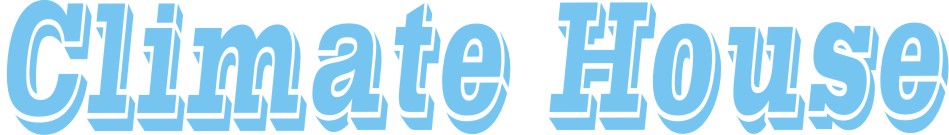 ФОРМА ПОДБОРА ЧИЛЛЕРА / ТЕПЛОВОГО НАСОСА ФОРМА ПОДБОРА ЧИЛЛЕРА / ТЕПЛОВОГО НАСОСА ФОРМА ПОДБОРА ЧИЛЛЕРА / ТЕПЛОВОГО НАСОСА ФОРМА ПОДБОРА ЧИЛЛЕРА / ТЕПЛОВОГО НАСОСА ФОРМА ПОДБОРА ЧИЛЛЕРА / ТЕПЛОВОГО НАСОСА ФОРМА ПОДБОРА ЧИЛЛЕРА / ТЕПЛОВОГО НАСОСА ФОРМА ПОДБОРА ЧИЛЛЕРА / ТЕПЛОВОГО НАСОСА ФОРМА ПОДБОРА ЧИЛЛЕРА / ТЕПЛОВОГО НАСОСА 8-911-71750348-911-71750348-911-71750348-911-71750348-911-71750348-911-71750348-911-71750348-911-7175034E-mail:  spb.climate@yandex.ru   E-mail:  spb.climate@yandex.ru   E-mail:  spb.climate@yandex.ru   E-mail:  spb.climate@yandex.ru   E-mail:  spb.climate@yandex.ru   E-mail:  spb.climate@yandex.ru   E-mail:  spb.climate@yandex.ru   E-mail:  spb.climate@yandex.ru   Компания «Climate house» предлагает Вам поставку холодильных машин. Необходимое оборудование мы выбираем на основании Ваших технических требований, которые просим передать согласно ниже приведенному вопроснику.Компания «Climate house» предлагает Вам поставку холодильных машин. Необходимое оборудование мы выбираем на основании Ваших технических требований, которые просим передать согласно ниже приведенному вопроснику.Компания «Climate house» предлагает Вам поставку холодильных машин. Необходимое оборудование мы выбираем на основании Ваших технических требований, которые просим передать согласно ниже приведенному вопроснику.Компания «Climate house» предлагает Вам поставку холодильных машин. Необходимое оборудование мы выбираем на основании Ваших технических требований, которые просим передать согласно ниже приведенному вопроснику.Компания «Climate house» предлагает Вам поставку холодильных машин. Необходимое оборудование мы выбираем на основании Ваших технических требований, которые просим передать согласно ниже приведенному вопроснику.Компания «Climate house» предлагает Вам поставку холодильных машин. Необходимое оборудование мы выбираем на основании Ваших технических требований, которые просим передать согласно ниже приведенному вопроснику.Компания «Climate house» предлагает Вам поставку холодильных машин. Необходимое оборудование мы выбираем на основании Ваших технических требований, которые просим передать согласно ниже приведенному вопроснику.Компания «Climate house» предлагает Вам поставку холодильных машин. Необходимое оборудование мы выбираем на основании Ваших технических требований, которые просим передать согласно ниже приведенному вопроснику.1.Компания:2.Город:Город:3.Телефон:4.E-mail:5.Исполнитель:Исполнитель:6.Назначение объекта:Назначение объекта:Проектная организация: ________________________________________________________Обязательно к заполнениюПроектная организация: ________________________________________________________Обязательно к заполнениюПроектная организация: ________________________________________________________Обязательно к заполнениюПроектная организация: ________________________________________________________Обязательно к заполнениюПроектная организация: ________________________________________________________Обязательно к заполнениюПроектная организация: ________________________________________________________Обязательно к заполнениюПроектная организация: ________________________________________________________Обязательно к заполнениюПроектная организация: ________________________________________________________Обязательно к заполнениюПроектная организация: ________________________________________________________Обязательно к заполнениюПроектная организация: ________________________________________________________Обязательно к заполнениюПроектная организация: ________________________________________________________Обязательно к заполнениюПроектная организация: ________________________________________________________Обязательно к заполнению7.Холодопроизводительность/ теплопроизводительность, кВт:Холодопроизводительность/ теплопроизводительность, кВт:Холодопроизводительность/ теплопроизводительность, кВт:Холодопроизводительность/ теплопроизводительность, кВт:8.Тип чиллера/насоса(режим работы):Тип чиллера/насоса(режим работы):Тип чиллера/насоса(режим работы):Тип чиллера/насоса(режим работы):9.Тип конденсаторов:Тип конденсаторов:Тип конденсаторов:Тип конденсаторов:Тип конденсаторов:Тип конденсаторов:Только холод ________________________________Только холод ________________________________Только холод ________________________________Воздушного охлаждения ________________Воздушного охлаждения ________________Воздушного охлаждения ________________Воздушного охлаждения ________________Воздушного охлаждения ________________Холодильная машина c free-cooling _____________Холодильная машина c free-cooling _____________Холодильная машина c free-cooling _____________Водяного охлаждения __________________Водяного охлаждения __________________Водяного охлаждения __________________Водяного охлаждения __________________Водяного охлаждения __________________Тепловой насос (тепло/холод) __________________Тепловой насос (тепло/холод) __________________Тепловой насос (тепло/холод) __________________10.Конфигурация чиллера/насоса:Конфигурация чиллера/насоса:Конфигурация чиллера/насоса:Конфигурация чиллера/насоса:11.Тип вентиляторов конденсаторов или градирен:Тип вентиляторов конденсаторов или градирен:Тип вентиляторов конденсаторов или градирен:Тип вентиляторов конденсаторов или градирен:Тип вентиляторов конденсаторов или градирен:Тип вентиляторов конденсаторов или градирен:Моноблок ___________________________________Моноблок ___________________________________Моноблок ___________________________________Осевые _______________________________Осевые _______________________________Осевые _______________________________Осевые _______________________________Осевые _______________________________С выносными конденсаторами __________________ С выносными конденсаторами __________________ С выносными конденсаторами __________________ Центробежные (напор,Па)Центробежные (напор,Па)Центробежные (напор,Па)С выносными «сухими градирнями» _____________С выносными «сухими градирнями» _____________С выносными «сухими градирнями» _____________12.Тип хладагента:Тип хладагента:Тип хладагента:Тип хладагента:13.Тип хладоносителя:Тип хладоносителя:Тип хладоносителя:Тип хладоносителя:Тип хладоносителя:Тип хладоносителя:R 410A _______________________R 410A _______________________R 410A _______________________Вода _____________________Вода _____________________Вода _____________________Вода _____________________Вода _____________________R  _______________________R  _______________________R  _______________________Этиленгликоль, % _________Этиленгликоль, % _________Этиленгликоль, % _________Этиленгликоль, % _________R 134A _______________________R 134A _______________________R 134A _______________________Пропиленгликоль, % ______Пропиленгликоль, % ______Пропиленгликоль, % ______Пропиленгликоль, % ______14.Параметры хладоносителя:Параметры хладоносителя:Параметры хладоносителя:Параметры хладоносителя:15.Диапазон рабочих температур окружающей среды:Диапазон рабочих температур окружающей среды:Диапазон рабочих температур окружающей среды:Диапазон рабочих температур окружающей среды:Диапазон рабочих температур окружающей среды:Диапазон рабочих температур окружающей среды:Температура на входе в чиллер (+12), °С:Температура на входе в чиллер (+12), °С:Температура на входе в чиллер (+12), °С:Зимой (+5), °С:Зимой (+5), °С:Зимой (+5), °С:Температура на выходе из чиллера(+7), °С:Температура на выходе из чиллера(+7), °С:Температура на выходе из чиллера(+7), °С:Летом (+35), °С:Летом (+35), °С:Летом (+35), °С:16. Выносной конденсатор (драйкулер)Ограничение по уровню шума_______________________	 Ограничения по габаритным размерам________________Другие ограничения ___________________________ 17. Насосная группа, наличие гидромодуля (указать расход жидкости (по проекту)	Встроенная насосная группа____________________18. Оборудование, обслуживаемое чиллером/насосом	Фанкойлы	                             Вентиляционные установки	